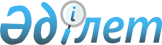 "Екібастұз қаласы әкімдігінің жер қатынастары бөлімі" мемлекеттік мекемесі туралы Ережені бекіту туралыПавлодар облысы Екібастұз қаласы әкімдігінің 2022 жылғы 14 маусымдағы № 488/6 қаулысы
      Қазақстан Республикасының "Қазақстан Республикасындағы жергілікті мемлекеттік басқару және өзін-өзі басқару туралы" Заңының 31, 37 - баптарына, Қазақстан Республикасы Үкіметінің 2021 жылғы 1 қыркүйектегі "Мемлекеттік органдар мен олардың құрылымдық бөлімшелерінің қызметін ұйымдастырудың кейбір мәселелері туралы" № 590 қаулысына сәйкес, Екібастұз қаласының әкімдігі ҚАУЛЫ ЕТЕДІ:
      1. Қоса беріліп отырған "Екібастұз қаласы әкімдігінің жер қатынастары бөлімі" мемлекеттік мекемесі туралы Ереже бекітілсін.
      2. Екібастұз қаласы әкімдігінің 2017 жылғы 15 желтоқсандағы "Екібастұз қаласы әкімдігінің жер қатынастары бөлімі" мемлекеттік мекемесі туралы Ережені бекіту туралы" № 1505/12 қаулысының күші жойылсын.
      3. "Екібастұз қаласы әкімдігінің жер қатынастары бөлімі" мемлекеттік мекемесі осы қаулыдан туындайтын қажетті шараларды қабылдасын.
      4. Осы қаулының орындалуын бақылау Екібастұз қаласы әкімінің жетекшілік ететін орынбасарына жүктелсін.
      5. Осы қаулы алғашқы ресми жарияланған күнінен кейін күнтізбелік он күн өткен соң қолданысқа енгізіледі. "Екібастұз қаласы әкімдігінің жер қатынастары бөлімі" мемлекеттік мекемесі туралы ЕРЕЖЕ 1-тарау. Жалпы ережелер
      1. Екібастұз қаласы әкімдігінің жер қатынастары бөлімі мемлекеттік мекемесі (бұдан әрі – мемлекеттік мекеме) жер қатынастары саласындағы басшылықты жүзеге асыратын Қазақстан Республикасының мемлекеттік органы болып табылады.
      2. Мемлекеттік мекеменің ведомстволары жоқ.
      3. Мемлекеттік мекеме өз қызметін Қазақстан Республикасының Конституциясына және заңдарына, Қазақстан Республикасының Президенті мен Үкіметінің актілеріне, өзге де нормативтік құқықтық актілерге, сондай-ақ осы Ережеге сәйкес жүзеге асырады. 
      4. Мемлекеттік мекеме ұйымдық-құқықтық нысанындағы заңды тұлға болып табылады, Қазақстан Республикасының Мемлекеттік Елтаңбасы бейнеленген мөрлері және атауы қазақ және орыс тілдерінде жазылған мөртабандары, белгіленген үлгідегі бланкілері, Қазақстан Республикасының заңнамасына сәйкес қазынашылық органдарында шоттары бар. 
      5. Мемлекеттік мекеме азаматтық-құқықтық қатынастарды өз атынан жасайды. 
      6. Мемлекеттік мекеме Қазақстан Республикасының заңнамасына сәйкес уәкілеттік берілген жағдайда ол мемлекеттің атынан азаматтық-құқықтық қатынастардың тарапы болуға құқылы.
      7. Мемлекеттік мекеме өз құзыретінің мәселелері бойынша заңнамада белгіленген тәртіппен мемлекеттік мекеме басшысының бұйрықтарымен және Қазақстан Республикасының заңнамасында көзделген басқа да актілермен ресімделетін шешімдер қабылдайды.
      8. "Екібастұз қаласы әкімдігінің жер қатынастары бөлімі" мемлекеттік мекемесінің құрылымы мен штат санының лимиті Қазақстан Республикасының заңнамасына сәйкес бекітіледі.
      9. Заңды тұлғаның орналасқан жері: Қазақстан Республикасы, Павлодар облысы, 141208, Екібастұз қаласы, Энергетиктер көшесі, 62 ғимарат.
      10. Мемлекеттік мекеменің жұмыс тәртібі: дүйсенбі-жұма күндері сағат 9.00-ден сағат 18.30-ға дейін, түскі үзіліс сағат 13.00-ден 14.30-ға дейін, демалыс күндері: сенбі-жексенбі.
      11. Мемлекеттік мекеменің құрылтайшысы болып Екібастұз қаласының әкімдігі табылады.
      12. Осы Ереже мемлекеттік мекеменің құрылтай құжаты болып табылады.
      13. Мемлекеттік мекеменің қызметін қаржыландыру Қазақстан Республикасының заңнамасына сәйкес республикалық және жергілікті бюджеттерден жүзеге асырылады.
      14. Мемлекеттік мекемеге кәсіпкерлік субъектілерімен мемлекеттік мекеменің өкілеттіктері болып табылатын міндеттерді орындау тұрғысынан шарттық қарым-қатынас жасауға тыйым салынады. 
      Егер мемлекеттік мекемеге заңнамалық актілермен кіріс әкелетін қызметті жүзеге асыру құқығы берілсе, онда алынған кіріс, егер Қазақстан Республикасының заңнамасында өзгеше белгіленбесе мемлекеттік бюджетке жіберіледі. 2 - тарау. "Екібастұз қаласы әкімдігінің жер қатынастары бөлімі" мемлекеттік мекемесінің мақсаттары мен өкілеттіктері
      15. Мақсаттары:
      1) жер құқығы қатынастары субъектілерінің Қазақстан Республикасы Жер заңнамасының талаптарын сақтауы;
      2) жер құқығы қатынастары субъектілерінің жерді ұтымды пайдалануын қамтамасыз ету;
      3) жердің сандық және сапалық есебін жүргізу;
      4) жерді дамыту және пайдалану мәселелері жөніндегі іс-шараларды Екібастұз қаласының аумағын және оның ауылдық аймағын дамыту бағдарламасына енгізуді қамтамасыз ету;
      5) Қазақстан Республикасы Жер кодексінің, Қазақстан Республикасы Президентінің заңнамалық актілерінің, облыс және қала әкімдерінің шешімдері мен өкімдерінің талаптарын іске асыру; 
      6) Қазақстан Республикасының жер заңнамасына сәйкес жер қатынастарын реттеуді жүзеге асыру.
      16. Өкілеттіктер:
      1) құқықтар:
      қаланың басқа мекемелерінен, кәсіпорындарынан және ұйымдарынан, олардың ведомстволық бағыныстылығына және меншік нысанына қарамастан (келісім бойынша), сондай-ақ лауазымды тұлғалардан жер ресурстарын пайдалану мәселелері бойынша қажетті ақпарат пен материалдарды сұратуға және алуға;
      мемлекеттік мекеменің құзыретіне жататын мәселелер бойынша түсіндіру жұмыстарын жүргізу;
      қала әкімінің және әкімдігінің, Қалалық мәслихаттың қарауына мемлекеттік мекеменің құзыретіне жататын жер қатынастарымен байланысты мәселелерді шешу бойынша ұсыныстар енгізу;
      мемлекеттік мекеменің мүдделерін қозғайтын мәселелер бойынша мемлекеттік органдардағы және өзге де ұйымдардағы кеңестерге қатысу;
      облыстық деңгейде шешілуі қамтамасыз етілетін міндеттерді іске асыруға байланысты ұсыныстарды облыстық мемлекеттік органдарға енгізу;
      Қазақстан Республикасының заңнамасына сәйкес басқа да құқықтарды жүзеге асыру.
      2) міндеттері:
      Қазақстан Республикасының Конституциясын және заңнамасын сақтау;
      мемлекеттік қызмет туралы заңнаманың іске асырылуын қамтамасыз етеді;
      Қазақстан Республикасының заңнамасына сәйкес өзге де міндеттерді жүзеге асыру.
      17. Функциялар:
      1) иесіз жер учаскелерін анықтау және оларды есепке қою жөніндегі жұмысты ұйымдастыру;
      2) жер қатынастарын реттеу саласындағы мемлекеттік саясатты іске асыру;
      3) жергілікті атқарушы органның жер учаскелерін беру және олардың нысаналы мақсатын өзгерту жөніндегі ұсыныстары мен шешімдерінің жобаларын дайындау;
      4) пайдалы қазбаларды геологиялық зерттеуге және барлауға байланысты жер қойнауын пайдалану мақсаттары үшін жария сервитуттарды белгілеу бойынша жергілікті атқарушы органның ұсыныстары мен шешімдерінің жобаларын дайындау;
      5) мемлекет мұқтажы үшін жер учаскелерін мәжбүрлеп иеліктен шығару жөнінде ұсыныстар дайындау;
      6) жер учаскелерінің бөлінетіндігі мен бөлінбейтіндігін айқындау;
      7) жерге орналастыруды жүргізуді ұйымдастыру және жер учаскелерін қалыптастыру жөніндегі жерге орналастыру жобаларын бекіту;
      8) Екібастұз қаласының және оның ауылдық аймағының жерлерін аймақтарға бөлу жобаларын, ұтымды пайдалану жөніндегі жобалар мен сұлбаларды әзірлеуді ұйымдастыру;
      9) елді мекендер аумақтарының жер-шаруашылық орналастыру жобаларын әзірлеуді ұйымдастыру;
      10) жер сауда-саттығын (конкурстар, аукциондар) жүргізуді ұйымдастыру;
      11) жерді пайдалану мен қорғау мәселелерін қозғайтын қалалық маңызы бар жобалар мен сұлбаларға сараптама жүргізу;
      12) Екібастұз және оның ауылдық аймағы жерлерінің теңгерімін жасау;
      13) жер учаскелерінің меншік иелері мен жер пайдаланушылардың, сондай-ақ жер құқығы қатынастарының басқа да субъектілерінің есебін жүргізу;
      14) ауыл шаруашылығы мақсатындағы жер учаскелерінің паспорттарын беру;
      15) жер учаскесін сатып алу-сату шарттары мен жалдау және жерді уақытша өтеусіз пайдалану шарттарын жасасу және жасалған шарттар талаптарының орындалуын бақылауды жүзеге асыру;
      16) Қазақстан Республикасы Жер кодексінің 33-бабы 1-тармағы алтыншы бөлігінің 5-1) тармақшасында көзделген жағдайда ауыл шаруашылығы мақсатындағы жер учаскелерін уақытша өтеулі жер пайдалану (жалдау) шартын қайта ресімдеу;
      17) Қазақстан Республикасы Жер кодексінің 71-бабына сәйкес жергілікті атқарушы органның іздестіру жұмыстарын жүргізу үшін жер учаскелерін пайдалануға рұқсат беруі жөнінде ұсыныстар дайындау;
      18) ауыл шаруашылығы алқаптарын бір түрден екіншісіне ауыстыру жөнінде ұсыныстар дайындау;
      19) пайдаланылмай жатқан және Қазақстан Республикасының заңнамасын бұза отырып пайдаланылып жатқан жерді анықтау;
      20) жерді резервте қалдыру жөніндегі ұсыныстарды дайындау;
      21) жер-кадастрлық жоспарды бекіту;
      22) Қазақстан Республикасының заңнамасында көзделген өкілеттіктер шегінде өзге де функцияларды жүзеге асыру. 3 - тарау. "Екібастұз қаласы әкімдігінің жер қатынастары бөлімі" мемлекеттік мекемесі бірінші басшысының мәртебесі, өкілеттіктері
      18. Мемлекеттік мекемені басқаруды бірінші басшы жүзеге асырады, ол мемлекеттік мекемеге жүктелген міндеттердің орындалуына және оның өз өкілеттіктерін жүзеге асыруына дербес жауапты болады.
      19. Мемлекеттік мекеменің бірінші басшысы Қазақстан Республикасының заңнамасына сәйкес лауазымға тағайындалады және лауазымнан босатылады.
      20. Мемлекеттік мекемесі бірінші басшысының Қазақстан Республикасының заңнамасына сәйкес лауазымға тағайындалатын және лауазымнан босатылатын орынбасары болады.
      21. Мемлекеттік мекеменің бірінші басшысының өкілеттіктері: 
      1) қала әкімдігіне мемлекеттік мекеме туралы ережені бекітуге ұсынады, оның құрылымы мен штат бойынша ұсыныстар енгізеді;
      2) қала әкімімен және оның орынбасарларымен өзара іс-қимылды қамтамасыз етеді;
      3) мемлекеттік мекеменің жұмысын ұйымдастырады және оған басшылық жасайды, өзге де мемлекеттік органдармен өзара іс-қимылды қамтамасыз етеді;;
      4) мемлекеттік органдарда, соттарда және өзге де ұйымдарда мемлекеттік мекеменің атынан өкілдік етеді;
      5) мемлекеттік қызмет туралы заңнаманың орындалуын қамтамасыз етеді;
      6) мемлекеттік мекеме қызметкерлерінің міндеттері мен өкілеттіктерін айқындайды;
      7) Қазақстан Республикасының заңнамасына сәйкес мемлекеттік мекеменің қызметкерлерін қызметке тағайындайды және қызметтен босатады;
      8) мемлекеттік мекеменің қызметкерлерін заңнамада белгіленген тәртіппен көтермелейді және тәртіптік жаза қолданады;
      9) мемлекеттік мекеменің барлық қызметкерлері үшін міндетті бұйрықтар шығарады және нұсқаулар береді;
      10) сыбайлас жемқорлыққа қарсы іс-қимыл бойынша жұмысты ұйымдастырады және сыбайлас жемқорлыққа қарсы шаралардың қабылдануына дербес жауапты болады;
      11) мемлекеттік органның төлемдер жүргізуі бойынша қазынашылық органдарымен тоқсан сайын салыстырып тексеруді, оның ішінде ақша алушылардың тиісті шоттарына салыстырып тексеруді қамтамасыз етеді;
      12) қала әкімдігі мен әкімі актілерінің, оның тапсырмаларының, мемлекеттік мекемеде құжаттардың өтуінің орындалуын бақылау бойынша жұмысты үйлестіреді;
      13) қала әкімі мен әкімдігі актілерінің жобаларын, сондай-ақ қала әкіміне жолданатын өзге де құжаттар мен материалдарды қала әкіміне қол қоюға және қарауға ұсынады;
      14) Қазақстан Республикасының заңнамасына сәйкес жеке және заңды тұлғаларды жеке қабылдауды жүзеге асырады;
      15) Қазақстан Республикасының қолданыстағы заңнамасына сәйкес мемлекеттік мекеменің қызметін шаруашылық қамтамасыз ету мәселелері бойынша ұйымдармен азаматтық-құқықтық мәмілелер жасасады;
      16) Қазақстан Республикасының қолданыстағы заңнамасына сәйкес өзге де өкілеттіктерді жүзеге асырады.
      Мемлекеттік мекеменің бірінші басшысы болмаған кезеңде оның өкілеттіктерін орындауды қолданыстағы заңнамаға сәйкес оны алмастыратын адам жүзеге асырады.
      22. Бірінші басшы өз орынбасарының өкілеттіктерін қолданыстағы заңнамаға сәйкес белгілейді.
      23. Мемлекеттік мекеменің әкімшілігі мен еңбек ұжымы арасындағы өзара қарым-қатынастар Қазақстан Республикасының қолданыстағы заңнамасымен және ұжымдық шартпен реттеледі.
      24. Мемлекеттік мекеме мен Екібастұз қаласы әкімдігі арасындағы өзара қарым-қатынас Қазақстан Республикасының қолданыстағы заңнамасымен реттеледі.
      25. Мемлекеттік мекеме мен тиісті саланың уәкілетті органы арасындағы өзара қарым-қатынастар Қазақстан Республикасының қолданыстағы заңнамасымен реттеледі. 4 - тарау. "Екібастұз қаласы әкімдігінің жер қатынастары бөлімі" мемлекеттік мекемесінің мүлкі
      26. Мемлекеттік мекеменің заңнамада көзделген жағдайларда жедел басқару құқығында оқшауланған мүлкі болуы мүмкін.
      Мемлекеттік мекеменің мүлкі оған меншік иесі берген мүлік, сондай-ақ өз қызметі нәтижесінде сатып алынған мүлік (ақшалай кірістерді қоса алғанда) және Қазақстан Республикасының заңнамасында тыйым салынбаған өзге де көздер есебінен қалыптастырылады.
      27. Мемлекеттік мекемеге бекітілген мүлік коммуналдық меншікке жатады.
      28. Егер заңнамада өзгеше көзделмесе, мемлекеттік мекеме өзіне бекітілген мүлікті және қаржыландыру жоспары бойынша өзіне бөлінген қаражат есебінен сатып алынған мүлікті өз бетімен иеліктен шығаруға немесе оған өзгедей тәсілмен билік етуге құқығы жоқ.  5 - тарау. "Екібастұз қаласы әкімдігінің жер қатынастары бөлімі" мемлекеттік мекемесін қайта ұйымдастыру және тарату
      29. Мемлекеттік мекемені қайта ұйымдастыру және тарату Қазақстан Республикасының заңнамасына сәйкес жүзеге асырылады. 
					© 2012. Қазақстан Республикасы Әділет министрлігінің «Қазақстан Республикасының Заңнама және құқықтық ақпарат институты» ШЖҚ РМК
				
      Екібастұз қаласының әкімі 

А. Кантарбаев
Екібастұз қаласы әкімдігінің
2022 жылғы "14" маусымдағы
№ 488/6 қаулысымен бекітілді